Prayer to the Holy Spirit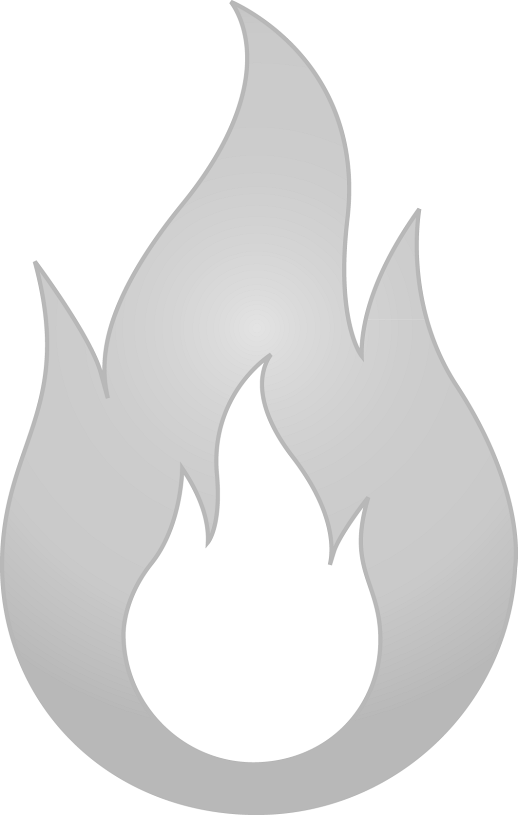 Write a prayer asking for the help, encouragement, strength, or guidance of the Holy Spirit in your life or in the lives of members of the community.